Medienkommentar 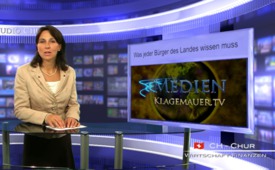 Was jeder Bürger des Landes wissen muss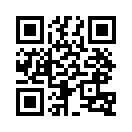 Start des Themenblocks zum aktuellen Thema "ESM".Die (17) jeweiligen EU- Finanzminister bilden den Gouverneursrat der ESM-Bank. Sie und die
Räte der ESM- Bank sind rechtlich unantastbar, haben die totale Kontrolle und letzte Entscheidungsmacht
in allen finanziellen, sachlichen und personellen Dingen der ESM-Bank.
• Die Gouverneure und Mitarbeiter der ESM-Bank haben Schweigerecht und sichern so die Geheimhaltung
der Operationen der Bank und der eigenen Aktivitäten innerhalb der ESM-Bank.
• Die Gouverneure setzen sich ihr Gehalt und das ihrer Direktoren geheim und in unbekannter
Millionenhöhe selbst fest.
• Die ESM-Bank samt Vermögen ist immun, von Kontrollen und Lizenzen jeder Art befreit.
Gerichtliche/gesetzgeberische Maßnahmen gelten für sie nicht. Die Bank ihrerseits hat Klagerecht
gegen jedermann.
• Der jeweilige Regierungschef/Kanzler bestimmt den Finanzminister/Gouverneur. Deshalb wird es
zu Machtkämpfen um diesen Posten kommen.
• Die ESM-Bank hat Blankovollmacht für unbeschränkte Geschäfte jeder Art.
• Die zahlenden und haftendvon clmQuellen:www.steuerzahlerbayern.de/files/8695/esm_kommentierung_tac-7.03.2012-de-ultrakurzfassung.pdfDas könnte Sie auch interessieren:#ESM - Internationale Schuldenunion ESM - www.kla.tv/ESM

#Medienkommentar - www.kla.tv/MedienkommentareKla.TV – Die anderen Nachrichten ... frei – unabhängig – unzensiert ...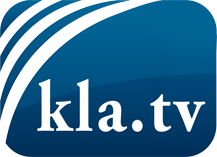 was die Medien nicht verschweigen sollten ...wenig Gehörtes vom Volk, für das Volk ...tägliche News ab 19:45 Uhr auf www.kla.tvDranbleiben lohnt sich!Kostenloses Abonnement mit wöchentlichen News per E-Mail erhalten Sie unter: www.kla.tv/aboSicherheitshinweis:Gegenstimmen werden leider immer weiter zensiert und unterdrückt. Solange wir nicht gemäß den Interessen und Ideologien der Systempresse berichten, müssen wir jederzeit damit rechnen, dass Vorwände gesucht werden, um Kla.TV zu sperren oder zu schaden.Vernetzen Sie sich darum heute noch internetunabhängig!
Klicken Sie hier: www.kla.tv/vernetzungLizenz:    Creative Commons-Lizenz mit Namensnennung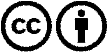 Verbreitung und Wiederaufbereitung ist mit Namensnennung erwünscht! Das Material darf jedoch nicht aus dem Kontext gerissen präsentiert werden. Mit öffentlichen Geldern (GEZ, Serafe, GIS, ...) finanzierte Institutionen ist die Verwendung ohne Rückfrage untersagt. Verstöße können strafrechtlich verfolgt werden.